55 සූරා අර් රහ්මාන්  (අපිරිමිත දයාන්විතයා) ආයත් 1-78 දක්වා.අල් කුර්ආනය< Sinhala>  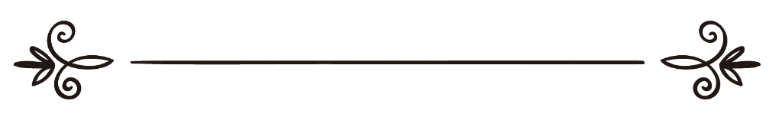 මාහිර් රම්ඩීන් පරිවර්තකඉස්ලාම් හවුස් වෙබ් අඩවියේ සංස්කරණ මණ්ඩලය විචාරය කිරීම ترجمة معاني القرآن الكريم سورة الرحمن - 55القرآن الكريمترجمة: ماهر رمدينمراجعة:محمد آساد ونخبة من العلماء الكرام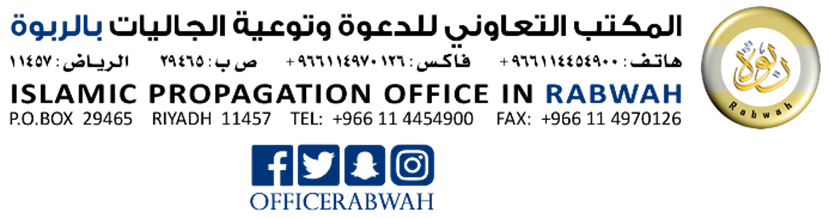 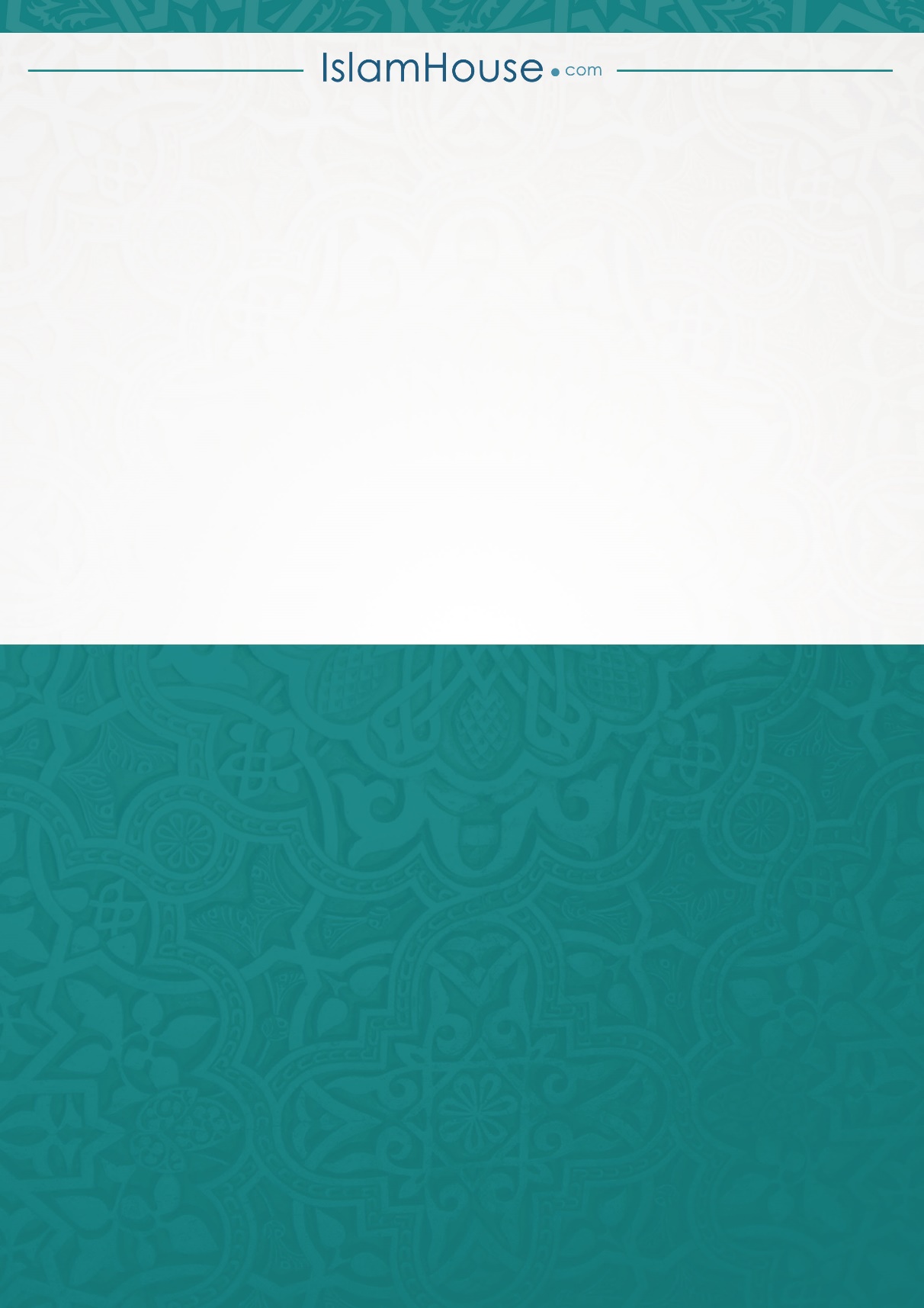 55 සූරත් අර්-රහ්මාන් (අපරිමිත දයාන්විතයා)මදීනාවෙහි දී හෙළිදරව් කෙරුණකි.ආයාත් (වැකි) 78 කි.55 සූරත් අර්-රහ්මාන් (අපරිමිත දයාන්විතයා)මදීනාවෙහි දී හෙළිදරව් කෙරුණකි.ආයාත් (වැකි) 78 කි.بِسْمِ اللهِ الرَّحمنِ الرَّحِيْمِඅපරිමිත දයාන්විත අසමසම කරුණාන්විත අල්ලාහ්ගේ නාමයෙනි.بِسْمِ اللهِ الرَّحمنِ الرَّحِيْمِඅපරිමිත දයාන්විත අසමසම කරුණාන්විත අල්ලාහ්ගේ නාමයෙනි.1-25 අල්ලාහ් තම ගැත්තන් වෙත කළ ආශිර්වාද සහ එය ප්‍රතික්ෂේප කරන්නන්හට දොස් නැගීම.1-25 අල්ලාහ් තම ගැත්තන් වෙත කළ ආශිර්වාද සහ එය ප්‍රතික්ෂේප කරන්නන්හට දොස් නැගීම.අපරිමිත දයාන්විතයාණෝالرَّحْمَٰنُ {1}ඔහු අල් කුර්ආනය ඉගැන්වීය.عَلَّمَ الْقُرْآنَ {2}ඔහු මිනිසා ව මැව්වේය.خَلَقَ الْإِنْسَانَ {3}ඔහු ඔහුට පැහැදිලි කතාව ඉගැන්වීය.عَلَّمَهُ الْبَيَانَ {4}හිරු හා සඳු නියමිත ගණන් විලාසයකට අනුව ගගනය කරයි. الشَّمْسُ وَالْقَمَرُ بِحُسْبَانٍ {5}තවද තරු හා ගස යන දෙක ඔහුට සුජූද් කරති.وَالنَّجْمُ وَالشَّجَرُ يَسْجُدَانِ {6}තවද අහස ඔහු එය උස් කළේය. තවද (යුක්තියේ) තුලාව පිහිටුවේය. وَالسَّمَاءَ رَفَعَهَا وَوَضَعَ الْمِيزَانَ {7}යුක්තියේ තුලාව නුඹලා උල්ලංඝනය නොකරනු පිණිස.أَلَّا تَطْغَوْا فِي الْمِيزَانِ {8}තවද නුඹලා සාධාරණයෙන් යුතු ව තුලනය ක්‍රියාත්මක කරනු. තවද නුඹලා තුලාවෙහි අඩු නොකරනු. وَأَقِيمُوا الْوَزْنَ بِالْقِسْطِ وَلَا تُخْسِرُوا الْمِيزَانَ {9}තවද මහපොළොව එය සියලු ජීවීන් සඳහා තැබුවේ ය.وَالْأَرْضَ وَضَعَهَا لِلْأَنَامِ {10}එහි පලතුරු ද කොපු සහිත රටඉඳි ගස් ද ඇත.فِيهَا فَاكِهَةٌ وَالنَّخْلُ ذَاتُ الْأَكْمَامِ {11}තවද පොතු සහිත ධාන්‍ය ද සුවඳැති පැළෑටි ද ඇත.وَالْحَبُّ ذُو الْعَصْفِ وَالرَّيْحَانُ {12}එහෙයින් (මිනිස් හා ජින් යන) නුඹලා දෙදෙනාගේ පරමාධිපතිගේ කවර ආශිර්වාදයන්  නුඹලා දෙදෙනා බොරු කරන්නෙහු ද?فَبِأَيِّ آلَاءِ رَبِّكُمَا تُكَذِّبَانِ {13}වළන් මෙන් වියළි මැටියෙන් ඔහු මිනිසා මැව්වේය.خَلَقَ الْإِنْسَانَ مِنْ صَلْصَالٍ كَالْفَخَّارِ {14}තවද ගින්නෙන් වූ (දුමක් නැති) දැල්ලෙන් ඔහු ජින් වර්ගයා මැව්වේයوَخَلَقَ الْجَانَّ مِنْ مَارِجٍ مِنْ نَارٍ {15}එහෙයින් (මිනිස් හා ජින් යන) නුඹලා දෙදෙනාගේ පරමාධිපතිගේ කවර ආශිර්වාදයන්  නුඹලා දෙදෙනා බොරු කරන්නෙහු ද?فَبِأَيِّ آلَاءِ رَبِّكُمَا تُكَذِّبَانِ {16}(ඔහු) නැගෙනහිරවල් දෙකෙහි හිමිපාණන් හා බටහිරවල් දෙකෙහි හිමිපාණන්ය.رَبُّ الْمَشْرِقَيْنِ وَرَبُّ الْمَغْرِبَيْنِ {17}එහෙයින් (මිනිස් හා ජින් යන) නුඹලා දෙදෙනාගේ පරමාධිපතිගේ කවර ආශිර්වාදයන්  නුඹලා දෙදෙනා බොරු කරන්නෙහු ද?فَبِأَيِّ آلَاءِ رَبِّكُمَا تُكَذِّبَانِ {18}ඔහු මුහුදු දෙක එකිනෙකට යාවන්නට හැරීය.مَرَجَ الْبَحْرَيْنِ يَلْتَقِيَانِ {19}ඒ දෙක අබිබවා නොයන අයුරින් ඒ දෙක අතර බාධකයක් විය.بَيْنَهُمَا بَرْزَخٌ لَا يَبْغِيَانِ {20}එහෙයින් (මිනිස් හා ජින් යන) නුඹලා දෙදෙනාගේ පරමාධිපතිගේ කවර ආශිර්වාදයන්  නුඹලා දෙදෙනා බොරු කරන්නෙහු ද?فَبِأَيِّ آلَاءِ رَبِّكُمَا تُكَذِّبَانِ {21}ඒ දෙකින් මුතු හා පබළු මතු වෙයි.يَخْرُجُ مِنْهُمَا اللُّؤْلُؤُ وَالْمَرْجَانُ {22}එහෙයින් (මිනිස් හා ජින් යන) නුඹලා දෙදෙනාගේ පරමාධිපතිගේ කවර ආශිර්වාදයන්  නුඹලා දෙදෙනා බොරු කරන්නෙහු ද?فَبِأَيِّ آلَاءِ رَبِّكُمَا تُكَذِّبَانِ {23}තවද කඳු මෙන් මුහුදෙහි උසින් ගමන් කරනු ලබන යාත්‍රා ද ඔහුට ඇත.وَلَهُ الْجَوَارِ الْمُنْشَآتُ فِي الْبَحْرِ كَالْأَعْلَامِ {24}එහෙයින් (මිනිස් හා ජින් යන) නුඹලා දෙදෙනාගේ පරමාධිපතිගේ කවර ආශිර්වාදයන්  නුඹලා දෙදෙනා බොරු කරන්නෙහු ද?فَبِأَيِّ آلَاءِ رَبِّكُمَا تُكَذِّبَانِ {25}26-30 අල්ලාහ්ගේ පැවැත්ම හැර අන් සියලුම මැවීම්හි විනාශය.26-30 අල්ලාහ්ගේ පැවැත්ම හැර අන් සියලුම මැවීම්හි විනාශය.ඒ (මහපොළොව) මත ඇති සියල්ල විනාශ වී යන්නක්ය.كُلُّ مَنْ عَلَيْهَا فَانٍ {26}තවද තේජාන්විතභාවයෙන් හා ගෞරවාන්විතභාවයෙන් යුක්ත නුඹගේ පරමාධිපතිගේ මුහුණ ශේෂ ව පවතී.وَيَبْقَىٰ وَجْهُ رَبِّكَ ذُو الْجَلَالِ وَالْإِكْرَامِ {27}එහෙයින් (මිනිස් හා ජින් යන) නුඹලා දෙදෙනාගේ පරමාධිපතිගේ කවර ආශිර්වාදයන්  නුඹලා දෙදෙනා බොරු කරන්නෙහු ද?فَبِأَيِّ آلَاءِ رَبِّكُمَا تُكَذِّبَانِ {28}අහස්හි හා මහපොළොවෙහි සිටින්නෝ(තම අවශ්‍යතාව) ඔහුගෙන් ඉල්ලා සිටිති. සෑම දිනකම ඔහු (තම) කටයුත්තෙහි නිරත ව සිටියි.يَسْأَلُهُ مَنْ فِي السَّمَاوَاتِ وَالْأَرْضِ ۚ كُلَّ يَوْمٍ هُوَ فِي شَأْنٍ {29}එහෙයින් (මිනිස් හා ජින් යන) නුඹලා දෙදෙනාගේ පරමාධිපතිගේ කවර ආශිර්වාදයන්  නුඹලා දෙදෙනා බොරු කරන්නෙහු ද?فَبِأَيِّ آلَاءِ رَبِّكُمَا تُكَذِّبَانِ {30}31-36 අල්ලාහ්ගේ බලය ඉදිරියේ මිනිස් වර්ගයා සහ ජින් වර්ගයාගේ නොහැකියාව.31-36 අල්ලාහ්ගේ බලය ඉදිරියේ මිනිස් වර්ගයා සහ ජින් වර්ගයාගේ නොහැකියාව.අහෝ (මිනිස් හා ජින්) දෙවර්ගයනි! අපි නුඹලා වෙනුවෙන් ඉක්මණින් (විනිශ්චය සඳහා වූ කාලය) වෙන් කරන්නෙමු. سَنَفْرُغُ لَكُمْ أَيُّهَ الثَّقَلَانِ {31}එහෙයින් (මිනිස් හා ජින් යන) නුඹලා දෙදෙනාගේ පරමාධිපතිගේ කවර ආශිර්වාදයන්  නුඹලා දෙදෙනා බොරු කරන්නෙහු ද?فَبِأَيِّ آلَاءِ رَبِّكُمَا تُكَذِّبَانِ {32}අහෝ ජින් හා මිනිස් සමූහයනි! අහස් හා මහපොළොවේ පැතිකඩ වලින් පලා යෑමට නුඹලා හැකියාව දරන්නේ නම් නුඹලා පලා යනු. මහා බලයකින් මිස නුඹලා පලා නොයනු ඇත.يَا مَعْشَرَ الْجِنِّ وَالْإِنْسِ إِنِ اسْتَطَعْتُمْ أَنْ تَنْفُذُوا مِنْ أَقْطَارِ السَّمَاوَاتِ وَالْأَرْضِ فَانْفُذُوا ۚ لَا تَنْفُذُونَ إِلَّا بِسُلْطَانٍ {33}එහෙයින් (මිනිස් හා ජින් යන) නුඹලා දෙදෙනාගේ පරමාධිපතිගේ කවර ආශිර්වාදයන්  නුඹලා දෙදෙනා බොරු කරන්නෙහු ද?فَبِأَيِّ آلَاءِ رَبِّكُمَا تُكَذِّبَانِ {34}නුඹලා (අයහපත්) දෙවර්ගයට එරෙහිව  ගිනි ජාලා හා දුමාරයක් එවනු ලැබේ. එවිට නුඹලා දෙවර්ගය (ඉන් ආරක්ෂා වන්නට) උදව් නොලබනු ඇත.يُرْسَلُ عَلَيْكُمَا شُوَاظٌ مِنْ نَارٍ وَنُحَاسٌ فَلَا تَنْتَصِرَانِ {35}එහෙයින් (මිනිස් හා ජින් යන) නුඹලා දෙදෙනාගේ පරමාධිපතිගේ කවර ආශිර්වාදයන්  නුඹලා දෙදෙනා බොරු කරන්නෙහු ද?فَبِأَيِّ آلَاءِ رَبِّكُمَا تُكَذِّبَانِ {36}37-45 වැරදි කරන්නන්හට හිමි දඬුවම.37-45 වැරදි කරන්නන්හට හිමි දඬුවම.එහෙයින් අහස පැළී ගිය විට එය තෙල් මෙන් රතු පැහැ ගැණෙනු ඇත.فَإِذَا انْشَقَّتِ السَّمَاءُ فَكَانَتْ وَرْدَةً كَالدِّهَانِ {37}එහෙයින් (මිනිස් හා ජින් යන) නුඹලා දෙදෙනාගේ පරමාධිපතිගේ කවර ආශිර්වාදයන්  නුඹලා දෙදෙනා බොරු කරන්නෙහු ද?فَبِأَيِّ آلَاءِ رَبِّكُمَا تُكَذِّبَانِ {38}එහෙයින් එදින මිනිසෙකු හෝ ජින්නුවෙකු හෝ ඔහුගේ පාපය ගැන විමසනු නොලබයි.فَيَوْمَئِذٍ لَا يُسْأَلُ عَنْ ذَنْبِهِ إِنْسٌ وَلَا جَانٌّ {39}එහෙයින් (මිනිස් හා ජින් යන) නුඹලා දෙදෙනාගේ පරමාධිපතිගේ කවර ආශිර්වාදයන්  නුඹලා දෙදෙනා බොරු කරන්නෙහු ද?فَبِأَيِّ آلَاءِ رَبِّكُمَا تُكَذِّبَانِ {40}වැරදි කරුවෝ ඔවුන්ගේ සලකුණු වලින් හඳුනා ගනු ලබති. එවිට ඉදිරි නළල් කෙස් රොද හා පාද වලින් ග්‍රහණය කරනු ලබති.يُعْرَفُ الْمُجْرِمُونَ بِسِيمَاهُمْ فَيُؤْخَذُ بِالنَّوَاصِي وَالْأَقْدَامِ {41}එහෙයින් (මිනිස් හා ජින් යන) නුඹලා දෙදෙනාගේ පරමාධිපතිගේ කවර ආශිර්වාදයන්  නුඹලා දෙදෙනා බොරු කරන්නෙහු ද?فَبِأَيِّ آلَاءِ رَبِّكُمَا تُكَذِّبَانِ {42}වැරදි කරුවන් එය බොරු යැයි පවසන නිරය මෙය වේ.هَٰذِهِ جَهَنَّمُ الَّتِي يُكَذِّبُ بِهَا الْمُجْرِمُونَ {43}ඒ අතර හා දැඩි රශ්මීය ලෝදිය අතර ඔවුහු කැරකෙති.يَطُوفُونَ بَيْنَهَا وَبَيْنَ حَمِيمٍ آنٍ {44}එහෙයින් (මිනිස් හා ජින් යන) නුඹලා දෙදෙනාගේ පරමාධිපතිගේ කවර ආශිර්වාදයන්  නුඹලා දෙදෙනා බොරු කරන්නෙහු ද?فَبِأَيِّ آلَاءِ رَبِّكُمَا تُكَذِّبَانِ {45}46-78 දෙවියන් පිළිබඳ මතකයෙන් පසුවන්නන්ට හිමි ස්වර්ග උයන් පිළිබඳ වර්ණනාවක්.46-78 දෙවියන් පිළිබඳ මතකයෙන් පසුවන්නන්ට හිමි ස්වර්ග උයන් පිළිබඳ වර්ණනාවක්.තම පරමාධිපතිගේ සන්නිධානයේ පෙනී සිටීමට බිය වූවන්ට (ස්වර්ග) උයන් දෙකක් ඇත.وَلِمَنْ خَافَ مَقَامَ رَبِّهِ جَنَّتَانِ {46}එහෙයින් (මිනිස් හා ජින් යන) නුඹලා දෙදෙනාගේ පරමාධිපතිගේ කවර ආශිර්වාදයන්  නුඹලා දෙදෙනා බොරු කරන්නෙහු ද?فَبِأَيِّ آلَاءِ رَبِّكُمَا تُكَذِّبَانِ {47}සාරවත් අතුවලින් යුක්ත (උයන්) දෙකකි.ذَوَاتَا أَفْنَانٍ {48}එහෙයින් (මිනිස් හා ජින් යන) නුඹලා දෙදෙනාගේ පරමාධිපතිගේ කවර ආශිර්වාදයන්  නුඹලා දෙදෙනා බොරු කරන්නෙහු ද?فَبِأَيِّ آلَاءِ رَبِّكُمَا تُكَذِّبَانِ {49}ඒ දෙකෙහි ගලා යන උල්පත් දෙකකි.فِيهِمَا عَيْنَانِ تَجْرِيَانِ {50}එහෙයින් (මිනිස් හා ජින් යන) නුඹලා දෙදෙනාගේ පරමාධිපතිගේ කවර ආශිර්වාදයන්  නුඹලා දෙදෙනා බොරු කරන්නෙහු ද?فَبِأَيِّ آلَاءِ رَبِّكُمَا تُكَذِّبَانِ {51}සෑම පලතුරකින්ම ජෝඩුවක් බැගින් ඒ එදෙකහි ඇත.فِيهِمَا مِنْ كُلِّ فَاكِهَةٍ زَوْجَانِ {52}එහෙයින් (මිනිස් හා ජින් යන) නුඹලා දෙදෙනාගේ පරමාධිපතිගේ කවර ආශිර්වාදයන්  නුඹලා දෙදෙනා බොරු කරන්නෙහු ද?فَبِأَيِّ آلَاءِ رَبِّكُمَا تُكَذِّبَانِ {53}ඇතිරිලි මත හාන්සි වන්නන් ලෙසිනි. එහි ඇතුළත (ඉස්තබ්රක් වර්ගයේ) සේද රෙද්දෙනි. එම උයන් දෙකෙහි පලතුරු සමීපයෙන් පිහිටයි.مُتَّكِئِينَ عَلَىٰ فُرُشٍ بَطَائِنُهَا مِنْ إِسْتَبْرَقٍ ۚ وَجَنَى الْجَنَّتَيْنِ دَانٍ {54}එහෙයින් (මිනිස් හා ජින් යන) නුඹලා දෙදෙනාගේ පරමාධිපතිගේ කවර ආශිර්වාදයන්  නුඹලා දෙදෙනා බොරු කරන්නෙහු ද?فَبِأَيِّ آلَاءِ رَبِّكُمَا تُكَذِّبَانِ {55}ඒවායෙහි දමිත බැල්මැති පිරිසිදු කන්‍යා කුමරියන් වෙති. ඔවුනට පෙර කිසිදු මිනිසෙකු හෝ ජින්නුවෙකු හෝ ඔවුන් ස්පර්ශ කර නැත.فِيهِنَّ قَاصِرَاتُ الطَّرْفِ لَمْ يَطْمِثْهُنَّ إِنْسٌ قَبْلَهُمْ وَلَا جَانٌّ {56}එහෙයින් (මිනිස් හා ජින් යන) නුඹලා දෙදෙනාගේ පරමාධිපතිගේ කවර ආශිර්වාදයන්  නුඹලා දෙදෙනා බොරු කරන්නෙහු ද?فَبِأَيِّ آلَاءِ رَبِّكُمَا تُكَذِّبَانِ {57}නියත වශයෙන්ම ඔවුහු මැණික් හා පබළු මෙන් වෙති.كَأَنَّهُنَّ الْيَاقُوتُ وَالْمَرْجَانُ {58}එහෙයින් (මිනිස් හා ජින් යන) නුඹලා දෙදෙනාගේ පරමාධිපතිගේ කවර ආශිර්වාදයන්  නුඹලා දෙදෙනා බොරු කරන්නෙහු ද?فَبِأَيِّ آلَاءِ رَبِّكُمَا تُكَذِّبَانِ {59}යහපතට යහපත මිස වෙනත් ප්‍රතිඵලයක් ඇත් ද?هَلْ جَزَاءُ الْإِحْسَانِ إِلَّا الْإِحْسَانُ {60}එහෙයින් (මිනිස් හා ජින් යන) නුඹලා දෙදෙනාගේ පරමාධිපතිගේ කවර ආශිර්වාදයන්  නුඹලා දෙදෙනා බොරු කරන්නෙහු ද?فَبِأَيِّ آلَاءِ رَبِّكُمَا تُكَذِّبَانِ {61}ඒ දෙකට අමතරව (තවත්) උයන් දෙකකි.وَمِنْ دُونِهِمَا جَنَّتَانِ {62}එහෙයින් (මිනිස් හා ජින් යන) නුඹලා දෙදෙනාගේ පරමාධිපතිගේ කවර ආශිර්වාදයන්  නුඹලා දෙදෙනා බොරු කරන්නෙහු ද?فَبِأَيِّ آلَاءِ رَبِّكُمَا تُكَذِّبَانِ {63}(ඒ දෙක) තද කොළ පැහැයෙන් යුක්තය.مُدْهَامَّتَانِ {64}එහෙයින් (මිනිස් හා ජින් යන) නුඹලා දෙදෙනාගේ පරමාධිපතිගේ කවර ආශිර්වාදයන්  නුඹලා දෙදෙනා බොරු කරන්නෙහු ද?فَبِأَيِّ آلَاءِ رَبِّكُمَا تُكَذِّبَانِ {65}ඒ දෙකෙහි උතුරා ගලා යන උල්පත් දෙකකි.فِيهِمَا عَيْنَانِ نَضَّاخَتَانِ {66}එහෙයින් (මිනිස් හා ජින් යන) නුඹලා දෙදෙනාගේ පරමාධිපතිගේ කවර ආශිර්වාදයන්  නුඹලා දෙදෙනා බොරු කරන්නෙහු ද?فَبِأَيِّ آلَاءِ رَبِّكُمَا تُكَذِّبَانِ {67}ඒ දෙකෙහි පලතුරු ද රටඉඳි ද දෙළුම් ද ඇත.فِيهِمَا فَاكِهَةٌ وَنَخْلٌ وَرُمَّانٌ {68}එහෙයින් (මිනිස් හා ජින් යන) නුඹලා දෙදෙනාගේ පරමාධිපතිගේ කවර ආශිර්වාදයන්  නුඹලා දෙදෙනා බොරු කරන්නෙහු ද?فَبِأَيِّ آلَاءِ رَبِّكُمَا تُكَذِّبَانِ {69}රූමත් යහපත් කාන්තාවෝ ඒවායෙහි වෙති.فِيهِنَّ خَيْرَاتٌ حِسَانٌ {70}එහෙයින් (මිනිස් හා ජින් යන) නුඹලා දෙදෙනාගේ පරමාධිපතිගේ කවර ආශිර්වාදයන්  නුඹලා දෙදෙනා බොරු කරන්නෙහු ද?فَبِأَيِّ آلَاءِ رَبِّكُمَا تُكَذِّبَانِ {71}කූඩාරම් තුළ සඟවා තබන ලද ලලනාවෝ වෙති.حُورٌ مَقْصُورَاتٌ فِي الْخِيَامِ {72}එහෙයින් (මිනිස් හා ජින් යන) නුඹලා දෙදෙනාගේ පරමාධිපතිගේ කවර ආශිර්වාදයන්  නුඹලා දෙදෙනා බොරු කරන්නෙහු ද?فَبِأَيِّ آلَاءِ رَبِّكُمَا تُكَذِّبَانِ {73}ඔවුනට පෙර කිසිදු මිනිසෙකු හෝ ජින්නුවෙකු හෝ ඔවුන් ස්පර්ශ කර නැත.لَمْ يَطْمِثْهُنَّ إِنْسٌ قَبْلَهُمْ وَلَا جَانٌّ {74}එහෙයින් (මිනිස් හා ජින් යන) නුඹලා දෙදෙනාගේ පරමාධිපතිගේ කවර ආශිර්වාදයන්  නුඹලා දෙදෙනා බොරු කරන්නෙහු ද?فَبِأَيِّ آلَاءِ رَبِّكُمَا تُكَذِّبَانِ {75}කොළ පැහැති මෙට්ට මත ද අලංකාර බුමුතුරුණු මත ද හාන්සිවන්නන් ලෙස සිටිති.مُتَّكِئِينَ عَلَىٰ رَفْرَفٍ خُضْرٍ وَعَبْقَرِيٍّ حِسَانٍ {76}එහෙයින් (මිනිස් හා ජින් යන) නුඹලා දෙදෙනාගේ පරමාධිපතිගේ කවර ආශිර්වාදයන්  නුඹලා දෙදෙනා බොරු කරන්නෙහු ද?فَبِأَيِّ آلَاءِ رَبِّكُمَا تُكَذِّبَانِ {77}තේජාන්විතභාවයෙන් හා ගෞරවාන්විතභාවයෙන් යුත් නුඹගේ පරමාධිපතිගේ නාමය අති උත්කෘෂ්ට විය.تَبَارَكَ اسْمُ رَبِّكَ ذِي الْجَلَالِ وَالْإِكْرَامِ {78}